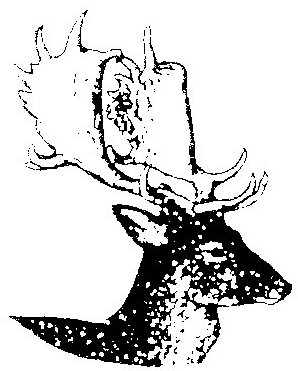 BERKSWICH PARISH COUNCILNotice of MeetingTuesday 6 July 2021 in Walton Village Hall at 7.30 pmContact: Sue Fullwood, Clerk at berkswichclerk@gmail.com or on 07871 645232Public QuestionsFrom 7.30 pm residents are welcome to bring matters to the Parish Council’s attention within the meeting.  If a detailed response is required it would be helpful for the Clerk to receive your questions in writing, preferably 5 days before the meeting.Agenda21/101	To note apologies for absence21/102 	To record Declarations of Interest regarding items on the agenda21/103	To approve the minutes of the meeting held on 1 June 2021 21/104	To approve the minutes of the extraordinary meeting held on 29 June 202121/105	Update on matters arising which are not agenda items21/106	To receive reports from Stafford Borough and Staffordshire County Council Councillors21/107	Financial MattersTo approve Bank Reconciliation StatementTo approve ExpenditureTo approve Cashbook for JuneReview and Approve Allocation of Funds21/108	Planning matters, to consider any planning applications received21/109	Footpaths/RoadsHighways issues at MilfordParking at Old Croft Road 21/110	Environment Group update21/111	Erection of Speed Indication Devices (SIDs)21/112	Holly Bush Park	i	Vandalism	ii	Playground Equipment21/113	Walton Coppice Update21/114	Queen’s Platinum Jubilee 2 – 5 June 2022 – ideas to involve children21/115	Replacement for BKV planting boxes21/116	Seat at the top of The Rise21/117	Items for the agenda Trent Valley Collaboration Group meeting in September and confirmation of representative21/118	Items for the agenda for the next meeting scheduled for Tuesday 7 September 2021Signed _________________	Date:  29 June 2021